Count: 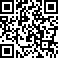 Choreographer: Gaye Teather (UK)Music: Love Done Gone by Billy Currington (126 bpm.) CD: Enjoy Yourself
32 count intro. Start on vocals - Dance rotates in CCW direction

Side. Together. Chasse Right. Diagonal Charleston step
1 – 2Step Right to Right side. Step Left beside Right3&4Step Right to Right side. Step Left beside Right. Step Right to Right side5 – 6Step Left forward to Right diagonal. Kick Right forward to Right diagonal7 – 8Step back on Right. Touch Left foot back (still facing Right diagonal)
Cross. Sweep quarter turn Left. Right shuffle forward. Step. Lock (with dip). Step-lock-step
1 – 2Cross step Left over Right. Sweep Right out and around making quarter turn Left (Facing 9 o’clock)3&4Step forward on Right. Step Left beside Right. Step forward on Right5 – 6Step forward on Left. Lock Right behind Left (dipping knees)7&8Straighten up stepping forward on Left. Lock Right behind Left. Step forward on Left
Forward rock. Shuffle half turn Right. Left and Right Dorothy steps
1 – 2Rock forward on Right. Recover onto Left3&4Shuffle half turn Right stepping Right. Left. Right (Facing 3 o’clock)5 – 6&Step Left diagonally forward Left (Long step). Lock Right behind Left. Step Left beside Right7 – 8&Step Right diagonally forward Right (Long step). Lock Left behind Right. Step Right beside Left
Side. Behind & Cross. Side. Back rock. .Kick-ball-cross
1 – 2Step Left to Left side. Cross Right behind Left&3 – 4Step Left to Left side (small step). Cross Right over Left. Step Left to Left side5 – 6Rock back Right behind Left. Recover onto Left7&8Kick Right foot forward. Step Right beside Left. Cross Left over Right
Side rock (with click). Recover (with kick). Right & Left sailor steps (travelling slightly back)
1 – 2Rock Right to Right side. Hold and click fingers above head on Right diagonal3 – 4Recover ont
32 count intro. Start on vocals - Dance rotates in CCW direction

Side. Together. Chasse Right. Diagonal Charleston step
1 – 2Step Right to Right side. Step Left beside Right3&4Step Right to Right side. Step Left beside Right. Step Right to Right side5 – 6Step Left forward to Right diagonal. Kick Right forward to Right diagonal7 – 8Step back on Right. Touch Left foot back (still facing Right diagonal)
Cross. Sweep quarter turn Left. Right shuffle forward. Step. Lock (with dip). Step-lock-step
1 – 2Cross step Left over Right. Sweep Right out and around making quarter turn Left (Facing 9 o’clock)3&4Step forward on Right. Step Left beside Right. Step forward on Right5 – 6Step forward on Left. Lock Right behind Left (dipping knees)7&8Straighten up stepping forward on Left. Lock Right behind Left. Step forward on Left
Forward rock. Shuffle half turn Right. Left and Right Dorothy steps
1 – 2Rock forward on Right. Recover onto Left3&4Shuffle half turn Right stepping Right. Left. Right (Facing 3 o’clock)5 – 6&Step Left diagonally forward Left (Long step). Lock Right behind Left. Step Left beside Right7 – 8&Step Right diagonally forward Right (Long step). Lock Left behind Right. Step Right beside Left
Side. Behind & Cross. Side. Back rock. .Kick-ball-cross
1 – 2Step Left to Left side. Cross Right behind Left&3 – 4Step Left to Left side (small step). Cross Right over Left. Step Left to Left side5 – 6Rock back Right behind Left. Recover onto Left7&8Kick Right foot forward. Step Right beside Left. Cross Left over Right
Side rock (with click). Recover (with kick). Right & Left sailor steps (travelling slightly back)
1 – 2Rock Right to Right side. Hold and click fingers above head on Right diagonal3 – 4Recover ont
32 count intro. Start on vocals - Dance rotates in CCW direction

Side. Together. Chasse Right. Diagonal Charleston step
1 – 2Step Right to Right side. Step Left beside Right3&4Step Right to Right side. Step Left beside Right. Step Right to Right side5 – 6Step Left forward to Right diagonal. Kick Right forward to Right diagonal7 – 8Step back on Right. Touch Left foot back (still facing Right diagonal)
Cross. Sweep quarter turn Left. Right shuffle forward. Step. Lock (with dip). Step-lock-step
1 – 2Cross step Left over Right. Sweep Right out and around making quarter turn Left (Facing 9 o’clock)3&4Step forward on Right. Step Left beside Right. Step forward on Right5 – 6Step forward on Left. Lock Right behind Left (dipping knees)7&8Straighten up stepping forward on Left. Lock Right behind Left. Step forward on Left
Forward rock. Shuffle half turn Right. Left and Right Dorothy steps
1 – 2Rock forward on Right. Recover onto Left3&4Shuffle half turn Right stepping Right. Left. Right (Facing 3 o’clock)5 – 6&Step Left diagonally forward Left (Long step). Lock Right behind Left. Step Left beside Right7 – 8&Step Right diagonally forward Right (Long step). Lock Left behind Right. Step Right beside Left
Side. Behind & Cross. Side. Back rock. .Kick-ball-cross
1 – 2Step Left to Left side. Cross Right behind Left&3 – 4Step Left to Left side (small step). Cross Right over Left. Step Left to Left side5 – 6Rock back Right behind Left. Recover onto Left7&8Kick Right foot forward. Step Right beside Left. Cross Left over Right
Side rock (with click). Recover (with kick). Right & Left sailor steps (travelling slightly back)
1 – 2Rock Right to Right side. Hold and click fingers above head on Right diagonal3 – 4Recover ontCount: Choreographer: Gaye Teather (UK)Music: Love Done Gone by Billy Currington (126 bpm.) CD: Enjoy Yourself
32 count intro. Start on vocals - Dance rotates in CCW direction

Side. Together. Chasse Right. Diagonal Charleston step
1 – 2Step Right to Right side. Step Left beside Right3&4Step Right to Right side. Step Left beside Right. Step Right to Right side5 – 6Step Left forward to Right diagonal. Kick Right forward to Right diagonal7 – 8Step back on Right. Touch Left foot back (still facing Right diagonal)
Cross. Sweep quarter turn Left. Right shuffle forward. Step. Lock (with dip). Step-lock-step
1 – 2Cross step Left over Right. Sweep Right out and around making quarter turn Left (Facing 9 o’clock)3&4Step forward on Right. Step Left beside Right. Step forward on Right5 – 6Step forward on Left. Lock Right behind Left (dipping knees)7&8Straighten up stepping forward on Left. Lock Right behind Left. Step forward on Left
Forward rock. Shuffle half turn Right. Left and Right Dorothy steps
1 – 2Rock forward on Right. Recover onto Left3&4Shuffle half turn Right stepping Right. Left. Right (Facing 3 o’clock)5 – 6&Step Left diagonally forward Left (Long step). Lock Right behind Left. Step Left beside Right7 – 8&Step Right diagonally forward Right (Long step). Lock Left behind Right. Step Right beside Left
Side. Behind & Cross. Side. Back rock. .Kick-ball-cross
1 – 2Step Left to Left side. Cross Right behind Left&3 – 4Step Left to Left side (small step). Cross Right over Left. Step Left to Left side5 – 6Rock back Right behind Left. Recover onto Left7&8Kick Right foot forward. Step Right beside Left. Cross Left over Right
Side rock (with click). Recover (with kick). Right & Left sailor steps (travelling slightly back)
1 – 2Rock Right to Right side. Hold and click fingers above head on Right diagonal3 – 4Recover onto Left. Kick Right forward on Right diagonal clicking fingers down by sides5&6Cross Right behind Left. Step Left to Left side. Step Right to Right side7&8Cross Left behind Right. Step Right to right side. Step Left to Left sideNote: Steps 5&6 and 7&8 travel slightly backwards

Back rock. Shuffle forward. Left toe taps x 2. Together. Right kick x 2. Together
1 – 2Rock back on Right. Recover onto Left3&4Step forward on Right. Step Left beside Right. Step forward on Right5 – 6&Tap Left toe forward twice. Step Left beside Right7 – 8&Kick Right foot forward twice. Step Right beside Left
Cross. Point. Cross. Point. Cross. Unwind half turn Right. Coaster step
1 – 2Cross Left over Right. Point Right to Right side3 – 4Cross Right over Left. Point Left to Left side5 – 6Cross Left over Right. Unwind half turn Right (weight ends on Left) (Facing 9 o’clock)7&8Step back on Right. Step Left beside Right. Step forward on Right
Cross. Right & Left side touches. Touch. Full rolling turn Left. Touch
1 – 2Cross Left over Right. Touch Right to Right side&3 – 4Step Right beside Left. Touch Left to Left side. Touch Left beside Right5 – 6Quarter turn Left stepping forward on Left. Half turn Left stepping back on Right7 - 8Quarter turn Left stepping Left to Left side. Touch Right beside Left (Facing 9 o’clock)
Start again

32 count intro. Start on vocals - Dance rotates in CCW direction

Side. Together. Chasse Right. Diagonal Charleston step
1 – 2Step Right to Right side. Step Left beside Right3&4Step Right to Right side. Step Left beside Right. Step Right to Right side5 – 6Step Left forward to Right diagonal. Kick Right forward to Right diagonal7 – 8Step back on Right. Touch Left foot back (still facing Right diagonal)
Cross. Sweep quarter turn Left. Right shuffle forward. Step. Lock (with dip). Step-lock-step
1 – 2Cross step Left over Right. Sweep Right out and around making quarter turn Left (Facing 9 o’clock)3&4Step forward on Right. Step Left beside Right. Step forward on Right5 – 6Step forward on Left. Lock Right behind Left (dipping knees)7&8Straighten up stepping forward on Left. Lock Right behind Left. Step forward on Left
Forward rock. Shuffle half turn Right. Left and Right Dorothy steps
1 – 2Rock forward on Right. Recover onto Left3&4Shuffle half turn Right stepping Right. Left. Right (Facing 3 o’clock)5 – 6&Step Left diagonally forward Left (Long step). Lock Right behind Left. Step Left beside Right7 – 8&Step Right diagonally forward Right (Long step). Lock Left behind Right. Step Right beside Left
Side. Behind & Cross. Side. Back rock. .Kick-ball-cross
1 – 2Step Left to Left side. Cross Right behind Left&3 – 4Step Left to Left side (small step). Cross Right over Left. Step Left to Left side5 – 6Rock back Right behind Left. Recover onto Left7&8Kick Right foot forward. Step Right beside Left. Cross Left over Right
Side rock (with click). Recover (with kick). Right & Left sailor steps (travelling slightly back)
1 – 2Rock Right to Right side. Hold and click fingers above head on Right diagonal3 – 4Recover onto Left. Kick Right forward on Right diagonal clicking fingers down by sides5&6Cross Right behind Left. Step Left to Left side. Step Right to Right side7&8Cross Left behind Right. Step Right to right side. Step Left to Left sideNote: Steps 5&6 and 7&8 travel slightly backwards

Back rock. Shuffle forward. Left toe taps x 2. Together. Right kick x 2. Together
1 – 2Rock back on Right. Recover onto Left3&4Step forward on Right. Step Left beside Right. Step forward on Right5 – 6&Tap Left toe forward twice. Step Left beside Right7 – 8&Kick Right foot forward twice. Step Right beside Left
Cross. Point. Cross. Point. Cross. Unwind half turn Right. Coaster step
1 – 2Cross Left over Right. Point Right to Right side3 – 4Cross Right over Left. Point Left to Left side5 – 6Cross Left over Right. Unwind half turn Right (weight ends on Left) (Facing 9 o’clock)7&8Step back on Right. Step Left beside Right. Step forward on Right
Cross. Right & Left side touches. Touch. Full rolling turn Left. Touch
1 – 2Cross Left over Right. Touch Right to Right side&3 – 4Step Right beside Left. Touch Left to Left side. Touch Left beside Right5 – 6Quarter turn Left stepping forward on Left. Half turn Left stepping back on Right7 - 8Quarter turn Left stepping Left to Left side. Touch Right beside Left (Facing 9 o’clock)
Start again

32 count intro. Start on vocals - Dance rotates in CCW direction

Side. Together. Chasse Right. Diagonal Charleston step
1 – 2Step Right to Right side. Step Left beside Right3&4Step Right to Right side. Step Left beside Right. Step Right to Right side5 – 6Step Left forward to Right diagonal. Kick Right forward to Right diagonal7 – 8Step back on Right. Touch Left foot back (still facing Right diagonal)
Cross. Sweep quarter turn Left. Right shuffle forward. Step. Lock (with dip). Step-lock-step
1 – 2Cross step Left over Right. Sweep Right out and around making quarter turn Left (Facing 9 o’clock)3&4Step forward on Right. Step Left beside Right. Step forward on Right5 – 6Step forward on Left. Lock Right behind Left (dipping knees)7&8Straighten up stepping forward on Left. Lock Right behind Left. Step forward on Left
Forward rock. Shuffle half turn Right. Left and Right Dorothy steps
1 – 2Rock forward on Right. Recover onto Left3&4Shuffle half turn Right stepping Right. Left. Right (Facing 3 o’clock)5 – 6&Step Left diagonally forward Left (Long step). Lock Right behind Left. Step Left beside Right7 – 8&Step Right diagonally forward Right (Long step). Lock Left behind Right. Step Right beside Left
Side. Behind & Cross. Side. Back rock. .Kick-ball-cross
1 – 2Step Left to Left side. Cross Right behind Left&3 – 4Step Left to Left side (small step). Cross Right over Left. Step Left to Left side5 – 6Rock back Right behind Left. Recover onto Left7&8Kick Right foot forward. Step Right beside Left. Cross Left over Right
Side rock (with click). Recover (with kick). Right & Left sailor steps (travelling slightly back)
1 – 2Rock Right to Right side. Hold and click fingers above head on Right diagonal3 – 4Recover onto Left. Kick Right forward on Right diagonal clicking fingers down by sides5&6Cross Right behind Left. Step Left to Left side. Step Right to Right side7&8Cross Left behind Right. Step Right to right side. Step Left to Left sideNote: Steps 5&6 and 7&8 travel slightly backwards

Back rock. Shuffle forward. Left toe taps x 2. Together. Right kick x 2. Together
1 – 2Rock back on Right. Recover onto Left3&4Step forward on Right. Step Left beside Right. Step forward on Right5 – 6&Tap Left toe forward twice. Step Left beside Right7 – 8&Kick Right foot forward twice. Step Right beside Left
Cross. Point. Cross. Point. Cross. Unwind half turn Right. Coaster step
1 – 2Cross Left over Right. Point Right to Right side3 – 4Cross Right over Left. Point Left to Left side5 – 6Cross Left over Right. Unwind half turn Right (weight ends on Left) (Facing 9 o’clock)7&8Step back on Right. Step Left beside Right. Step forward on Right
Cross. Right & Left side touches. Touch. Full rolling turn Left. Touch
1 – 2Cross Left over Right. Touch Right to Right side&3 – 4Step Right beside Left. Touch Left to Left side. Touch Left beside Right5 – 6Quarter turn Left stepping forward on Left. Half turn Left stepping back on Right7 - 8Quarter turn Left stepping Left to Left side. Touch Right beside Left (Facing 9 o’clock)
Start again
